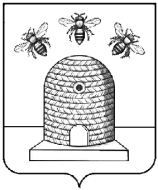 АДМИНИСТРАЦИЯ ГОРОДА ТАМБОВАТАМБОВСКОЙ ОБЛАСТИКОМИТЕТ ОБРАЗОВАНИЯАДМИНИСТРАЦИИ ГОРОДА ТАМБОВАПРИКАЗ25.12.2017                                    г.Тамбов                                        № 1259  О реализации проекта для молодых педагогов «Педагогический марафон» В соответствии с планом работы комитета образования администрации города Тамбова, с целью повышения уровня профессиональной компетентности молодых педагогов образовательных организаций ПРИКАЗЫВАЮ:1..МКУ «Центр сопровождения образовательной деятельности» (Клейменова) организовать участие молодых педагогов муниципальных общеобразовательных организаций в проекте «Педагогический марафон» (далее – Марафон).2. Утвердить Положение о Марафоне (приложение 1).3. Утвердить    состав   оргкомитета Марафона (приложение 2).4. Руководителям муниципальных общеобразовательных организаций: 4.1..Обеспечить участие молодых педагогов в мероприятиях Марафона.4.2. Оказать содействие в проведении мероприятий Марафона.                 5. .Контроль   за    исполнением     настоящего     приказа    возложить  на заместителя председателя комитета образования администрации        города Тамбова И.А. Романову. Председатель комитета образования 							     Е.Д. Выжимов    Приложение 1    УТВЕРЖДЕНО    приказом комитета образования    администрации города Тамбова    от_______________ №_________  ПОЛОЖЕНИЕ проекта для молодых педагогов«Педагогический марафон»1. Общие положения1.1..Настоящее Положение определяет порядок организации                 и проведения проекта для молодых педагогов «Педагогический марафон» (далее – Марафон).1.2..Организаторами Марафона являются: комитет образования администрации города Тамбова, муниципальное казенное учреждение «Центр сопровождения образовательной деятельности».2. Цель и задачи2.1. Целью Марафона является повышение уровня профессиональной компетентности молодых педагогов образовательных организаций.2.2. Задачи Марафона:обеспечение профессионального роста молодых педагогов;способствование освоению педагогами современных образовательных технологий и методов педагогической деятельности;использование эффективных форм повышения профессиональной компетентности и профессионального мастерства молодых специалистов;обеспечение информационного пространства для самостоятельного овладения профессиональными знаниями.	3. Сроки проведения	Марафон проводится в период с декабря 2017 года по апрель           2018 года.          4. Участники 	Участниками Марафона являются молодые педагоги (стаж работы        в образовательной организации которых не превышает 3-х лет)5. Порядок организации и проведения5.1..Формат проведения Марафона предполагает посещение молодыми специалистами открытых уроков. В роли наставников выступают педагоги, входящие в городские методические советы учителей русского языка и литературы, математики, английского языка, начальных классов.5.2. Ежемесячно опытные педагоги выделяют три дня для посещения открытых уроков и консультирования молодых специалистов                         по актуальным вопросам методики преподавания предметных областей.5.3. Графики открытых занятий направляются в образовательные организации ежемесячно (до 01 числа каждого месяца).   Состав оргкомитетапроекта для молодых педагогов «Педагогический марафон»Приложение 2УТВЕРЖДЕНприказом комитета образованияадминистрации города Тамбоваот _____________ №___________Романова Ирина Алексеевназаместитель председателя комитета образования  администрации города Тамбова;КлейменоваНаталья Анатольевнадиректор  МКУ  «Центр  сопровождения образовательной деятельности»;АйдароваОлеся АлександровнаБунякинаЗоя МихайловнаЕфремоваЕлена ИгоревнаЗабровскаяОксана Анатольевнаспециалист МКУ «Центр сопровождения образовательной деятельности»;специалист  МКУ «Центр сопровождения образовательной деятельности»;специалист МКУ «Центр сопровождения образовательной деятельности»;специалист МКУ «Центр сопровождения образовательной деятельности».